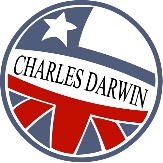                                                                 FORMULARIO DE POSTULACIÓN BECA 2024    Declaro que al momento de la entrega de la documentación, tomé conocimiento del Reglamento y sus artículos.Completar: Marque con una XEl alumno postulante vive con: Marque con una XDocumentos adjuntos: Marque con una X      La falta de documentación, invalidará automáticamente la postulación.Observación:Ingreso y Gastos Grupo Familiar    Faculto por este medio, al establecimiento Colegio Charles Darwin, para comprobar y revisar los datos adjuntos entregados por mi persona, como así, de ser necesario. Ser visitado por una Asistente Social. Fecha entrega documentación: ________de______________2023         __________________________________                                                                                                                                                                                                                                                                                    Firma  y Rut N°                                                                                                                           Nombre del Apoderado/aRutCorreo ElectrónicoTeléfono de contactoDirección ParticularNombre del Alumno/aCurso 2024Tiene hnos. en el colegioSI     _________NO   _________Hnos. en Estudios SuperioresSI     _________NO   _________PadreMadreAbuelosOtros (identifique parentesco)Documentos PresentadosSINOFotocopia cédula de Identidad del apoderado Certificado de Ficha de Protección Social actualizada  Demostrar situación Habitacional con crédito hipotecario/contrato de arriendo, ante notario /declaración jurada de allegadoTrabajador Dependiente: Fotocopia de las tres (3) últimas liquidaciones de sueldos de todas las personas del grupo familiar que reciben ingresos12 últimas cotizaciones de todas las personas del grupo familiar que reciben ingresosJubilados o Pensionados: Fotocopia de la última colilla de pagoTrabajadores Independientes: Fotocopia del último formulario 22 del Servicio de Impuestos Internos / Fotocopias de las tres (3) últimas Boletas de HonorariosCesantes: Fotocopia del Finiquito de trabajo y Seguro de CesantíaPara los casos de padres que no viven en el domicilio de los hijos, comprobante por concepto de Pensión de Alimentos, y/o fotocopia de documento emitido por Tribunal de Familia. Si no existe acuerdo formal, una declaración jurada del aporte económico a los hijosFotocopia del Padrón y/o Permiso de Circulación del o los vehículosCertificados médicos de salud (en caso de enfermedad catastrófica, crónica o discapacidad) en el grupo familiarCertificado de Alumno Regular de los hijos(as) que estudien en otro establecimiento educacional y/o educación superior (fotocopia) que especifiquen el valor mensual que se cancela por escolaridad en dichos establecimientos educacionalesDocumentación que acredite separación u otras situaciones familiares cuando correspondaOtros documentos que sean relevantes para la postulaciónAl momento de entregar el formulario y documentación, se da por entendido que tomó conocimiento de este reglamento y sus artículosIngreso Mensual Familiar$Gastos Mensual Familiar$